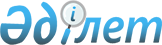 "Авиациялық оқиғалар мен инциденттерді тексеру қағидасын бекіту туралы" Қазақстан Республикасы Үкіметінің 2011 жылғы 18 шілдедегі № 828 қаулысының және "Қазақстан Республикасы Үкіметінің кейбір шешімдеріне өзгерістер енгізу туралы" Қазақстан Республикасы Үкіметінің 2013 жылғы 26 наурыздағы № 274 қаулысымен бекітілген Қазақстан Республикасы Үкіметінің кейбір шешімдеріне енгізілетін өзгерістердің 5-тармағының күші жойылды деп тану туралыҚазақстан Республикасы Үкіметінің 2019 жылғы 11 ақпандағы № 53 қаулысы.
      Қазақстан Республикасының Yкiметi ҚАУЛЫ ЕТЕДІ:
      1. Мыналардың күші жойылды деп танылсын:
      1) "Авиациялық оқиғалар мен инциденттерді тексеру қағидасын бекіту туралы" Қазақстан Республикасы Үкіметінің 2011 жылғы 18 шілдедегі № 828 қаулысы (Қазақстан Республикасының ПҮАЖ-ы, 2011 ж., № 48, 648-құжат);
      2) "Қазақстан Республикасы Үкіметінің кейбір шешімдеріне өзгерістер енгізу туралы" Қазақстан Республикасын Үкіметінің 2013 жылғы 26 наурыздағы № 274 қаулысымен бекітілген Қазақстан Республикасы Үкіметінің кейбір шешімдеріне енгізілетін өзгерістердің 5-тармағы (Қазақстан Республикасының ПҮАЖ-ы, 2013 ж., № 22, 356-құжат).
      2. Осы қаулы алғашқы ресми жарияланған күнінен бастап қолданысқа енгізіледі.
					© 2012. Қазақстан Республикасы Әділет министрлігінің «Қазақстан Республикасының Заңнама және құқықтық ақпарат институты» ШЖҚ РМК
				
      Қазақстан Республикасының
Премьер-Министрі 

Б. Сағынтаев
